Дидактическое пособие для детского сада. Дерево «Времена года»Данное дидактическое пособие предназначено для детей 3-7 лет, прекрасно подходит для индивидуальной и подгрупповой работы с дошкольниками. Дерево «Времена года» может быть использовано в следующих образовательных областях: социально-коммуникативное развитие, познавательное развитие, речевое развитие, художественно-эстетическое развитие.Описание: макет дерева изготовлен из ДВП и прикреплен к полукруглой подставке. Макет дерева получился устойчивый.На кроне дерева приклеены цветочки на стороне, где изображена весна и перелетные птицы.  Рядом с деревом стоит девочка, любуется первыми весенними цветами.На стороне, где изображена зима, приклеены снежинки и на ветках сидят зимующие птицы.  Рядом с деревом наряжена новогодняя елочка и стоит снеговик. На стороне, где изображено лето, на ветках дерева приклеены листья и изображены насекомые и птицы. Рядом с деревом цветочная полянка, на которой растут ягоды, и мальчик запускает бумажного змея. На стороне, где изображена осень, на дереве приклеены осенние листочки, на ветках дерева сидят птицы, рядом с деревом лужи, гуляют с зонтами дети.К пособию прилагаются модели листьев, плодов (яблоки, груши), цветов, снежинок, картинки птиц, картинки символы.В работе с пособием используются различные варианты игровых заданий и упражнений с учетом возрастных и индивидуальных особенностей детей.Цель: сформировать у детей дошкольного возраста представления о сезонных изменениях в природе на основе дерева.С помощью данного пособия можно решать следующие задачи:- формировать у детей знания об особенностях времен года, их основных признаках, сменяемости, периодичности и цикличности на примере дерева;- формировать первоначальные знания экологически грамотного и безопасного для природы и для самого ребенка поведения;- формировать элементарные математические представления: много и один, сравнение равных и неравных групп предметов и т. д.;- развивать сенсорное восприятие, развивать мелкую моторику, любознательность, развивать ориентирование в пространстве: вверху – внизу, справа – слева;- расширять и обогащать словарь детей по темам «Времена года», «Птицы», «Зачем нужны деревья?»;- стимулировать творческую активность детей;- воспитывать любовь и заботливое отношение к природе.Методические приемы работы с дидактическим пособием.Беседы, рассматривание, чтение стихов и рассказов о временах года, птицах, составление коротких рассказов, отгадывание загадок, дидактические игры.Игра «Когда это бывает?»Цель: закреплять знания детей о характерных признаках времен года.Материал: предметные модели, картинки с признаками времен года, карточки с сезонной одеждой, магнитная доска.Ход игры:Вариант 1.Педагог рассказывает приметы того или иного времени года, что происходит в природе, какая стоит погода, чтобы ребенок прочувствовал и ярко представил себе картину сезона. Затем предлагает ребенку рассмотреть предметные картинки с признаками времен года, выбрать картинки, которые соответствуют описанию, подобрать карточки с сезонной одеждой соответствующей времени года (объясняя свой выбор), расположить их на магнитной доске. Далее педагог просит ребенка отобразить на макете дерева с помощью моделей, как в это время года выглядит дерево.После того, как ребенок справился с заданием можно:- попросить назвать месяцы данного времени года;- спросить у ребенка «Как он относится к этому времени года?», «Почему он любит или не любит эту пору?», «Какое время года на Земле сейчас?»;- предложить ему рассказать историю, которая приключилась с ним в это время года.Например,Педагог рассказывает: «Солнце светит ярко, но мало греет. Оно недолго остаётся на небе: дни коротки и холодны. Бывают сильные морозы. Вся земля покрыта снегом. Нередки сильные метели, вьюги. Реки и озёра замерзают, так что по льду можно ходить и ездить». «С каждым днем солнце заметно пригревает, день становится длиннее. Снег и лёд тают. Бегут ручейки, реки и озёра разливаются. Показалась трава, зацвели первоцветы. Из теплых стран возвращаются перелетные птицы».«Солнце стоит высоко, светит ярко, хорошо греет. Стоит жаркая погода. Всё в природе растёт и благоухает.  Цветут цветы, в лесу появляются ягоды и грибы».   «Дни становятся всё короче, солнце ниже. Дуют холодные ветры, часто идут дожди, солнца за тучами совсем не видно. Перелётные птицы собираются в стаи и улетают в тёплые края».Вариант 2.Четыре времени года – зима, весна, лето, осень. И каждое по-своему прекрасно. Нет ничего более постоянного, чем смена времён года.Можно усложнить игру. Предложить ребенку расположить предметные модули на дереве, отображая все времена года начиная с зимы (весны…). Ребёнок должен зрительно разбить крону дерева на четыре сектора и развесить на них предметные модели, характерные для каждого сезона.Для усвоения материала и более интересного проведения игры, можно использовать стихи и загадки.Игра: «Кто куда прилетел?»Цель: закреплять знания детей по теме «Птицы».Материалы: предметные модели и картинки (зимующие и перелетные птицы), загадки, карточки с описанием птиц.Ход игры.Педагог предлагает детям развешивать картинки птиц в соответствии с заданием.Например. Педагог развешивает предметные модели на дереве, характерные для того или иного времени года, и говорит: зимой (весной) на дерево прилетело много птиц. На самую верхнюю веточку дерева прилетела птичка, читает загадку о птице. Ребенок, который отгадал загадку, находит картинку этой птицы и размещает ее на дереве (на верхней ветке). Педагог продолжает: слева от нее присела птичка и снова читает загадку, ребенок, отгадавший загадку, находит картинку и размещает на дереве. Взрослый говорит, что на кормушке разместились две птицы и читает загадку. Ребенок, отгадав загадку, должен найти две картинки одинаковых птиц и разместить их на кормушке…После того как развесили птиц, можно предложить детям:- назвать птиц, используя слова: вверху – внизу, справа – слева, на, около, между; сосчитать всех птиц, которые прилетели на дерево,- попросить объяснить, почему этих птиц называют зимующими (перелетными);- предложить рассказать о какой – либо птице;- придумать небольшой рассказ (историю), что произошло потом.Игра: «Небылица»Цель: развитие логического мышления, умения замечать небылицу, доказывать, почему так не бывает.Материалы: предметные модели (листья, плоды, цветы, снежинки, зимующие и перелетные птицы), картинка кормушка, скворечник.Ход игры.Педагог на дереве располагает предметные модели. Затем предлагает детям рассмотреть дерево, определить все ли они размещены правильно.Например. Педагог выбирает время года зима. Развешивает на дереве скворечник, снежинки и птиц (ворону, снегиря, скворца).Далее ребенку предлагают рассмотреть данное время года и определить все ли верно, исправить, объясняя свой выбор.Так же можно предложить детям самостоятельно составить небылицу по такому же принципу.Игра: «Деревья – наши друзья!»Цель: формировать у детей знания о пользе деревьев на планете.Материалы: карточки – символы (условные обозначения).Ход игры.Педагог спрашивает у детей: «Знаете ли вы зачем нужны деревья?». После беседы, предлагает детям на макете дерева разместить карточки с условными обозначениями.Например. Педагог зачитывает фразу: «Деревья поглощают углекислый газ и вырабатывают кислород, без которого ни одно живое существо не может дышать», а ребенок должен подобрать карточку -символ к тому, что услышал.«Многие птицы и дикие животные устраивают на деревьях свое жилье»«Деревья служат преградой ветру, уносящему прочь сухую почву»«Деревья не дают ливням разрушать почву»«Листва деревьев улавливает пыль и снижает концентрацию вредных газов в воздухе»«Зеленые насаждения играют большую роль в борьбе с шумом. (Звуки поглощаются не листвой деревьев. Ударяясь о ствол, звуковые волны разбиваются, направляясь вниз, к почве, в которой и поглощаются).»«Деревья нам нужны, как источник древесины»«Под кроной деревьев хорошо укрыться в жару. (В тени сада в жаркий день температура воздуха на 7–8 С ниже, чем на открытом месте.)»«А еще деревья очень украшают нашу землю!»После того, как развесили карточки - символы, можно предложить детям:- придумать небольшой рассказ (историю), о том, как они с мамой, папой  сажали весной саженцы;- поразмышлять: зачем люди сажают деревья, как оберегать деревья. 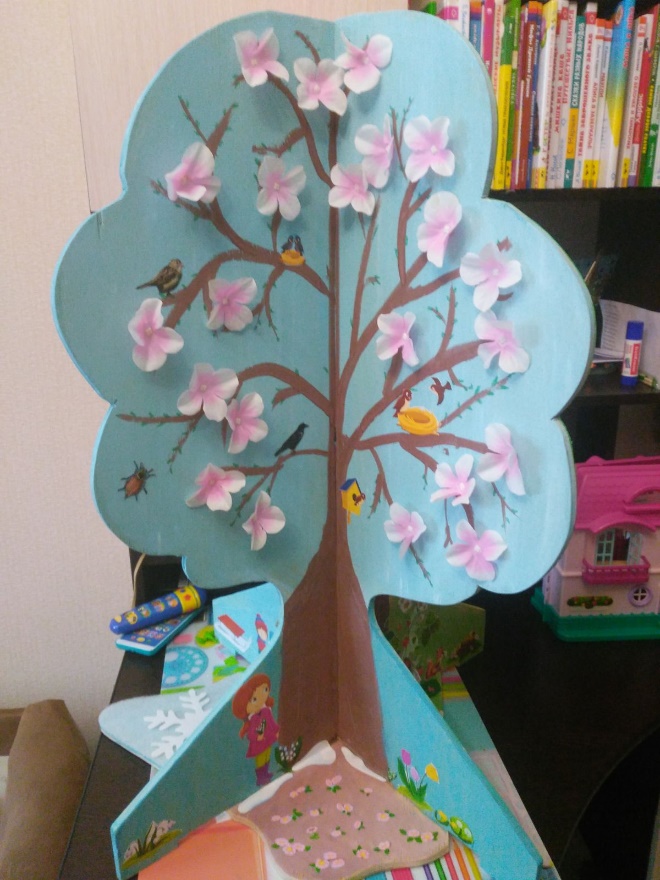 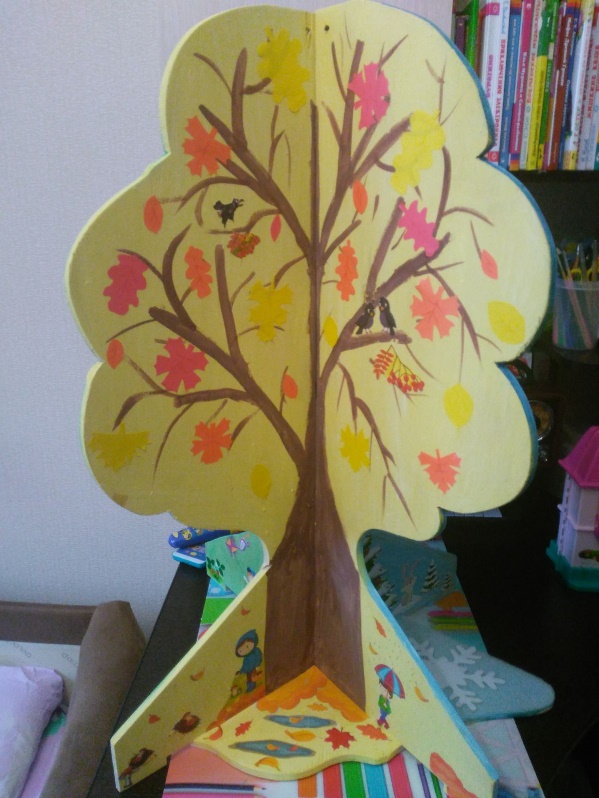 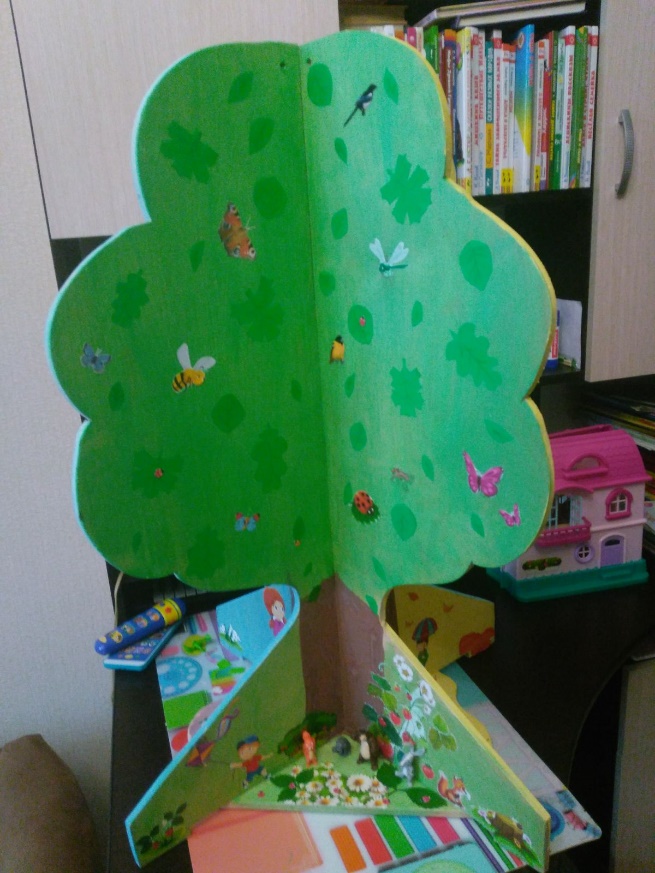 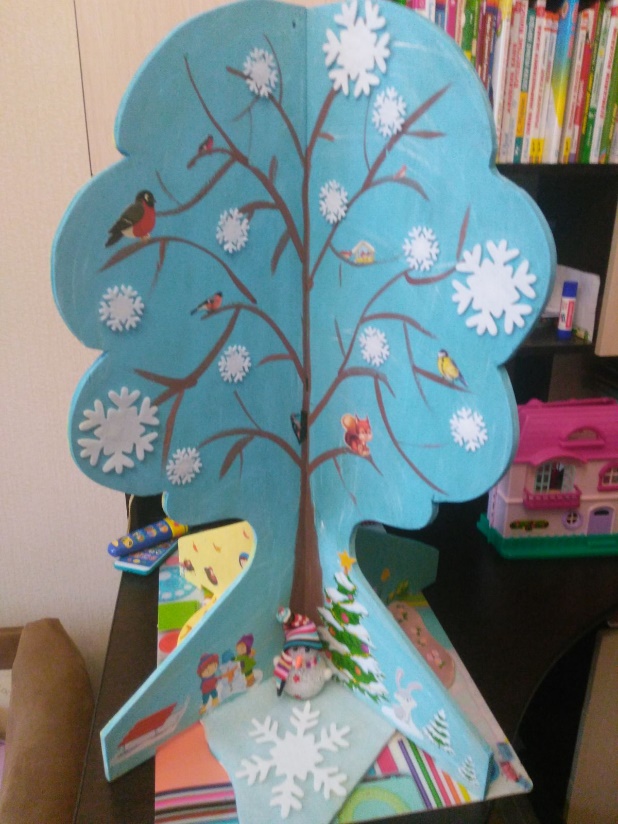 